Logan 小学历史传统文化节2017Logan小学的家庭们， 大家好！ Logan小学将于  6：00pm – 8:00 pm , Tuesday, Feb 28th, 2017 举行一年一度的历史传统文化节. 这个节日提供了一个让我们学校社区共同庆祝我们的多元文化的机会。 今年我们的新老师， Christoper   Culbertson(Mr.C) 很高兴将组织一些新的活动给我们的同学。 请和其他的Logan家庭一起来参加！请用以下的表格预约食物，手工，展览或表演的展示空间！有问题请E-mail : Mr. Culbertson at : culbertsonc@aaps.k12.mi.us --------------------------------------------------------------------------------------------------------------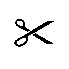 **Please return this form to your classroom teacher. Heritage Festival, February 28rd, 2017Family or Group Name:__________________________________Student’s Name:________________________________________Phone: (______)___________________ Email: ______________________________Please circle your event and provide a short description:Food: (配料)Crafts:DisplayPerformance: 